Informační seminář k předkládání žádostí
Program Erasmus+  
Výzva 2020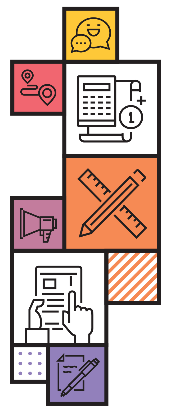 Klíčová akce 2 – Strategická partnerství ve vysokoškolském vzdělávání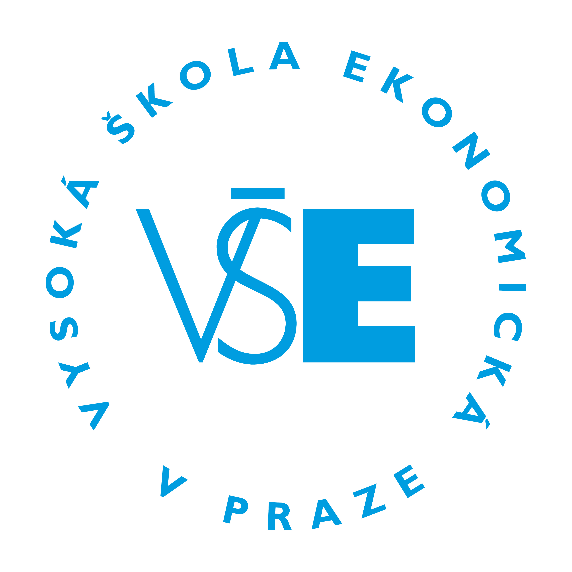 25.11. 20199:00 – 12:00 hod.Vysoká škola ekonomická v Prazenám. W. Churchilla 1938/4, 130 67 Praha 3
zasedací místnost NB 177B, rektorát
ve spolupráci s Domem zahraniční spolupráceIng. Jan Slavíček, odborný referent Erasmus+ Elektronická registrace na akci: VŠE-ERASMUS+ KA2 Výzva 2020 nebo potvrzení účasti na e-mail: alena.jeslinkova@vse.czPředběžný program09:00 – 10:15	Úvodní prezentace k Výzvě ERASMUS+ 2020Priority výzvy 2020Finanční pravidlaKritéria kvalityElektronická žádost10:15 – 10:30	Přestávka                         10:30 – 11:00	Zkušenosti úspěšného řešitele                         11:00 – 12:00	Výměna zkušeností a diskuze                         Možnosti zapojení                         Prostor pro konzultace projektových záměrů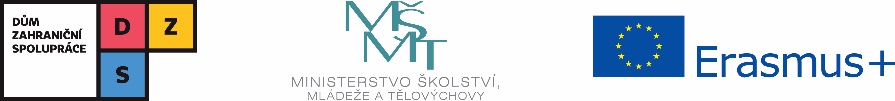 